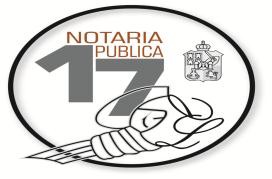 G E N E R A L E S	D E L	T E S T A D O R ( A )ANEXAR COPIA DE CURP Y CREDENCIAL DE ELECTORNOMBRE COMPLETO: 	FECHA DE NACIMIENTO: 	LUGAR DE ORIGEN: 	ACTIVIDAD: 	RFC:_ 	CURP: 	DOMICILIO:_ 	ESTADO CIVIL: 	NOMBRE DEL PADRE: 	NOMBRE DE LA MADRE: 	CUAL VIVE O SI SON FINADOS: 	CÓNYUGE: 	CUANTOS HIJOS TIENE: _ 	NOMBRES Y EDADES: 	BIENES A HEREDAR: _ 	FORMA DE DISTRIBUCIÓN DEL PATRIMONIO: 	Si usted está casado por el régimen de sociedad conyugal, SOLO ES DUEÑO DE LA MITAD DE LOS BIENES y testara solo sobre el 50% de los bienes que integran la sociedad conyugal y el otro 50% corresponde a su cónyuge, si está casado bajo el régimen de separación de bienes deberá acreditarlo con su acta de matrimonio original.ALBACEA: 	O  	G E N E R A L E S 	D E 	T E S T I G O SANEXAR COPIA DE CURP Y CREDENCIAL DE ELECTORNOMBRE COMPLETO: 		LUGAR DE ORIGEN: 	FECHA DE NACIMIENTO: 	OCUPACIÓN: 	DOMICILIO: _ 	ESTADO CIVIL: 	RFC: _ 	CURP: 	NOMBRE COMPLETO: 	LUGAR DE ORIGEN: 	FECHA DE NACIMIENTO: 	OCUPACIÓN: 	DOMICILIO: _ 	ESTADO CIVIL: 	RFC: _ 	CURP: 	NOMBRE COMPLETO: 	LUGAR DE ORIGEN: 	FECHA DE NACIMIENTO: 	OCUPACIÓN: 	DOMICILIO: _ 	ESTADO CIVIL: 	RFC: _ 	CURP:                                                                                                                                                                               